CÁPSULA 1Observa el plano y contesta.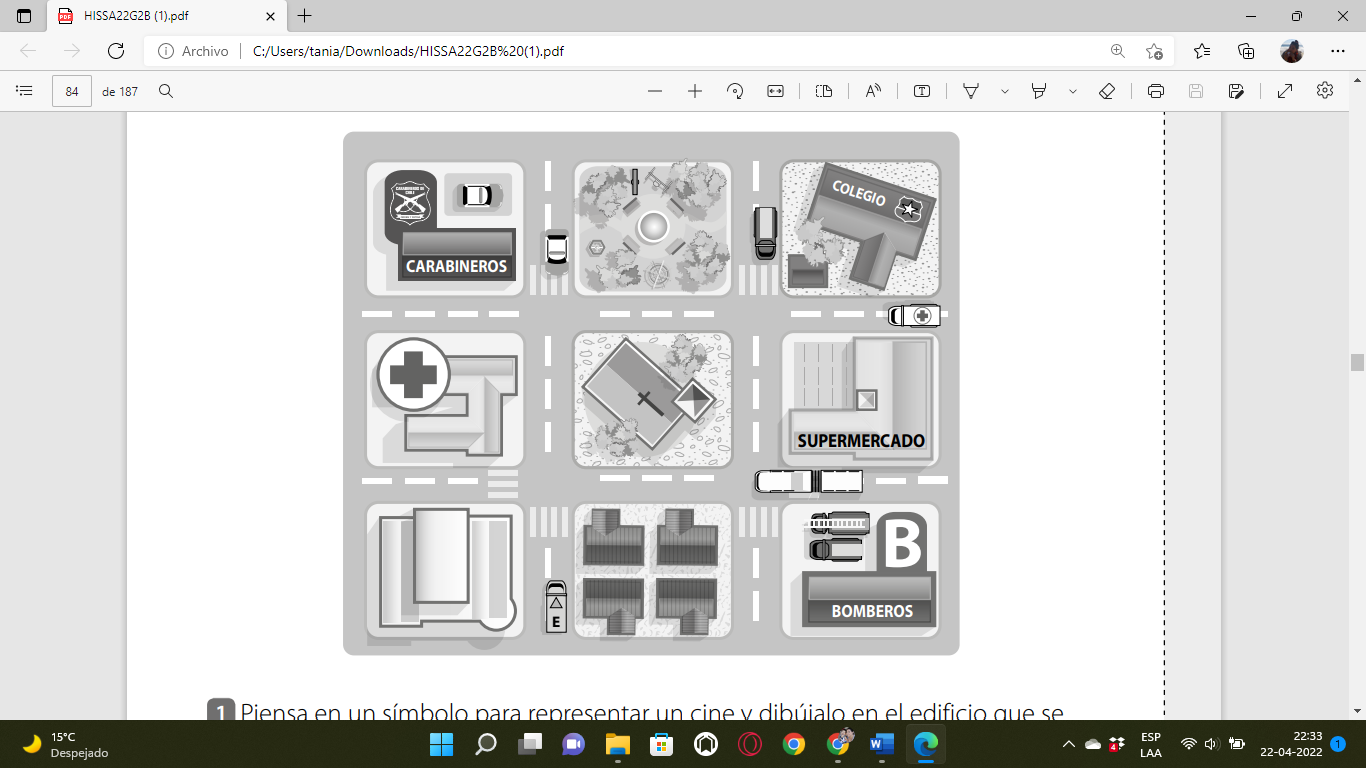 1.- Piensa en un símbolo para representar un cine y dibújalo en el edificio que se encuentra al sur del hospital.2.- Describe el recorrido que Julián realiza desde su casa hasta el colegio.--------------------------------------------------------------------------------------------------------------------------3.- ¿Para qué utilizamos los planos?--------------------------------------------------------------------------------------------------------------------------4.- Dibuja la simbología del plano.